4 Questions to Ask to Make Memories Come Alive TemplateImportant Details + Emotion = A Living Memory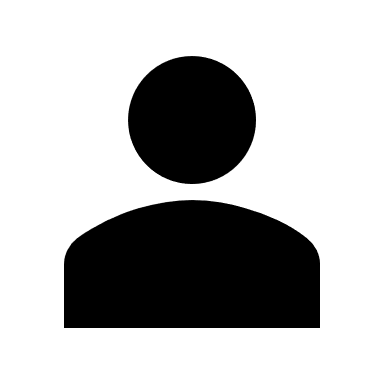 